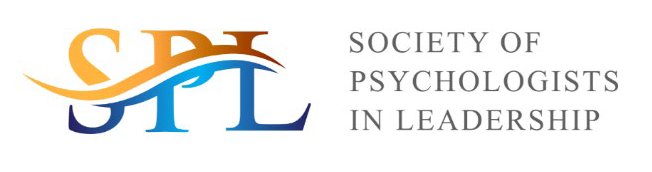 WE/SPL EARLY CAREER WOMAN PSYCHOLOGIST LEADERSHIP AWARDThe purpose of WE/SPL (Women’s Endowment of the Society for Psychologists in Leadership) is to ensure that women leaders, managers, and consultants are actively involved in SPL activities. The Early Career Woman Psychologist in Leadership Award is established to sponsor a deserving early career woman psychologist.We look for nominations for a woman psychologist who meets the following criteria:Has the potential to benefit from SPL and to make contributions to SPL and its mission of facilitating the growth, development, and interaction of psychologists who work as leadersHas received a doctoral degree in psychology within the last ten yearsIs currently serving in a management or leadership positionThe award includes conference registration, one year SPL membership, a $2,000 honorarium, and $2,000 for travel expenses. Award recipients will be introduced and acknowledged at the SPL membership meeting. Award recipients will also be requested to write a short testimonial about their conference and experience with SPL and provide a photo to feature on the SPL website. The awardee will be announced by March 1, 2024 and must commit to attending the next scheduled SPL conference, April 18-21, 2024 in Denver, Colorado. If the awardee cannot attend the conference, then the award will go to the next candidate.Submit nominations by January 10, 2024, to admin@psychleaders.org with subject line: WE-SPL Award  Nomination. The committee judging nominations will consist of the President of the Board of the Foundation for the Advancement of Psychologists in Management, an additional Foundation Board member, and a representative from the SPL Board.Nominations include:This completed form including signed consent (or an email from the nominee agreeing to be nominated).A one-page statement from the candidate addressing her experience, interest in being a psychologist leader, and how the Early Career Woman Psychologist in Leadership Award would benefit her work and leadership development.A one-page statement from the candidate’s (current or selected) mentor addressing the candidate’s experience and potential, as well as how the mentor will support the candidate’s development in the coming year.Candidate’s CVWE/SPL EARLY CAREER WOMAN PSYCHOLOGIST LEADERSHIP AWARDNOMINATION FORMNominee Information: (Information about the person being nominated) NAME OF NOMINEE: ____________________________________________________________________________  TITLE/POSITION:  _______________________________________________________________________________ ORGANIZATION:  _______________________________________________________________________________I consent to being nominated for this award (or attach an email indicating the nominee’s consent)  SIGNATURE: ___________________________________________________________________________________Nominator Information: (Completion by the person submitting the nomination)  NAME OF NOMINATOR:  _________________________________________________________________________  CONTACT INFORMATION:  _______________________________________________________________________ SIGNATURE: ___________________________________________________________________________________ 